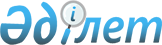 О внесении изменений в приказ Министра финансов Республики Казахстан от 25 мая 2009 года № 215 "Об утверждении Классификатора перечня товаров (работ, услуг) государственных учреждений, содержащихся за счет республиканского или местного бюджета, деньги от реализации, которых остаются в их распоряжении"Приказ и.о. Министра финансов Республики Казахстан от 2 июля 2020 года № 650. Зарегистрирован в Министерстве юстиции Республики Казахстан 3 июля 2020 года № 20919
      ПРИКАЗЫВАЮ:
      1. Внести в приказ Министра финансов Республики Казахстан от 25 мая 2009 года № 215 "Об утверждении Классификатора перечня товаров (работ, услуг) государственных учреждений, содержащихся за счет республиканского или местного бюджета, деньги от реализации, которых остаются в их распоряжении" (зарегистрирован в Реестре государственной регистрации нормативных правовых актов под № 5702) следующие изменения:
      заголовок изложить в следующей редакции, текст на государственном языке не меняется:
      "Об утверждении Классификатора перечня товаров (работ, услуг) государственных учреждений, содержащихся за счет республиканского или местного бюджета, деньги от реализации которых остаются в их распоряжении";
      пункт 1 изложить в следующей редакции, текст на государственном языке не меняется:
      "1. Утвердить прилагаемый Классификатор перечня товаров (работ, услуг) государственных учреждений, содержащихся за счет республиканского или местного бюджета, деньги от реализации которых остаются в их распоряжении.";
      в Классификаторе перечня товаров (работ, услуг) государственных учреждений, содержащихся за счет республиканского или местного бюджета, деньги от реализации, которых остаются в их распоряжении, утвержденном указанным приказом:
      заголовок изложить в следующей редакции, текст на государственном языке не меняется:
      "Классификатор перечня товаров (работ, услуг) государственных учреждений, содержащихся за счет республиканского или местного бюджета, деньги от реализации которых остаются в их распоряжении";
      раздел "Услуги, предоставляемые государственными учреждениями в сфере особо охраняемых природных территорий" изложить в следующей редакции:
      "
      раздел "Услуги, предоставляемые государственными учреждениями Вооруженных Сил, специализирующимися в области спорта" изложить в следующей редакции:
      "
      2. Департаменту бюджетного законодательства Министерства финансов Республики Казахстан (Ерназарова З.А.) в установленном законодательством порядке обеспечить:
      1) государственную регистрацию настоящего приказа в Министерстве юстиции Республики Казахстан; 
      2) размещение настоящего приказа на интернет-ресурсе Министерства финансов Республики Казахстан;
      3) в течение десяти рабочих дней после государственной регистрации настоящего приказа в Министерстве юстиции Республики Казахстан представление в Департамент юридической службы Министерства финансов Республики Казахстан сведений об исполнении мероприятий, предусмотренных подпунктами 1) и 2) настоящего пункта.
      3. Настоящий приказ вводится в действие по истечении десяти календарных дней после дня его первого официального опубликования. 
					© 2012. РГП на ПХВ «Институт законодательства и правовой информации Республики Казахстан» Министерства юстиции Республики Казахстан
				
Услуги, предоставляемые государственными учреждениями в сфере особо охраняемых природных территорий
Услуги, предоставляемые государственными учреждениями в сфере особо охраняемых природных территорий
Услуги, предоставляемые государственными учреждениями в сфере особо охраняемых природных территорий
Услуги, предоставляемые государственными учреждениями в сфере особо охраняемых природных территорий
Услуги, предоставляемые государственными учреждениями в сфере особо охраняемых природных территорий
Услуги, предоставляемые государственными учреждениями в сфере особо охраняемых природных территорий
Услуги, предоставляемые государственными учреждениями в сфере особо охраняемых природных территорий
Услуги, предоставляемые государственными учреждениями в сфере особо охраняемых природных территорий
Услуги, предоставляемые государственными учреждениями в сфере особо охраняемых природных территорий
Услуги, предоставляемые государственными учреждениями в сфере особо охраняемых природных территорий
РБ

РБ

МБ

МБ

МБ
10

10

10

10

10
3

5

5

5

5
212

694

254

354

700
256

007

010

006

011
100

100

015

015

015
014
1) Оказания платных услуг физическим и юридическим лицам при пользовании ими природными комплексами в туристских и рекреационных целях, в том числе:

1) по предоставлению туристских троп, смотровых площадок, бивачных полян, стоянок для транспорта, кемпингов, палаточных лагерей или мест для их размещения; гостиниц, мотелей, туристских баз, объектов общественного питания, торговли и другого культурно-бытового назначения, находящихся в управлении особо охраняемых природных территорий, или мест для их размещения; услуг по размещению на особо охраняемой природной территории трубопроводов, линий электропередачи и связи, дорог (кроме дорог общего пользования); туристского инвентаря;

2) по проведению любительского (спортивного) рыболовства;

3) услуг проводников, экскурсоводов, гидов и переводчиков; по проведению кино-, видео- и фотосъемки при посещении и изучении объектов государственного природно-заповедного фонда, природного и историко-культурного наследия, музеев природы и живых уголков;

4) услуг по санитарной очистке и благоустройству предоставленных в пользование территорий и объектов, а также по проведению работ по благоустройству и озеленению территорий иных организаций;

5) услуг по производству продукции для объектов общественного питания;

6) по предоставлению транспортных услуг.
1) сохранение и развитие природных комплексов;

2) охрану растительного и животного мира;

3) проведение восстановительных и защитных мероприятий в лесах, включая рубки промежуточного пользования и прочие рубки;

4) очистку и благоустройство территорий;

5) развитие инфраструктуры, связанной с охраной объектов природно-заповедного фонда, туристской, рекреационной и ограниченной хозяйственной деятельностью;

6) оплату работ (услуг) внештатных сезонных работников для обеспечения природоохранной деятельности, в том числе пожарных сторожей, работников по осуществлению рубок промежуточного пользования и прочих рубок, лесокультурных работ, а также работников, осуществляющих ограниченную хозяйственную деятельность;

7) оплату стоимости работ (услуг) физических и (или) юридических лиц, осуществляющих работы (услуги), связанные с уборкой ликвидной захламленности (ветровальных и буреломных деревьев), образовавшейся в результате чрезвычайной ситуации природного характера;

8) оплату стоимости работ (услуг) юридических лиц, осуществляющих деятельность по управлению контрольно-пропускными пунктами государственных национальных природных парков;

9) приобретение средств связи, транспорта и оборудования, механизмов и материалов противопожарного, лесозащитного и лесокультурного назначения, семян и посадочного материала для лесокультурных работ, горюче-смазочных материалов, обмундирования, оружия и специальных средств защиты;

10) строительство, реконструкцию и ремонт зданий, сооружений и иных объектов, связанных с природоохранной деятельностью;

11) подготовку и повышение квалификации специалистов для особо охраняемых природных территорий;

12) поощрение работников природоохранных учреждений за трудовые показатели;

13) проведение научных исследований в области особо охраняемых природных территорий;

14) организацию и содержание музеев природы и выставок;

15) развитие и благоустройство рекреационных зон;

16) совершенствование рекламной деятельности;

17) экологическую пропаганду;

18) предупреждение и ликвидацию негативных экологических последствий. (112, 113, 121, 122, 123, 124, 131, 135, 136, 141, 142, 143, 144, 149, 151, 152, 153, 154, 156, 159, 161, 165, 169, 413, 414, 416, 417, 419, 421, 431).
Статья 38 Закона Республики Казахстан от 7 июля 2006 года "Об особо охраняемых природных территориях",, приказ Министра сельского хозяйства Республики Казахстан от 26 января 2016 года № 22 "Об утверждении Правил оказания платных видов деятельности по реализации товаров (работ, услуг) государственными учреждениями в сферах лесного хозяйства, особо охраняемых природных территорий и расходования ими денег от реализации товаров (работ, услуг)" (зарегистрированный в Реестре государственной регистрации нормативных правовых актов под № 13378).
РБ

РБ

МБ

МБ

МБ
10

10

10

10

10
3

5

5

5

5
207

694

254

354

700
256

007

010

006

011
100

100

015

015

015
015
Доходы от ограниченной хозяйственной деятельности, в том числе от:

1) производства сувенирной продукции;

2) реализации товаров от рубок промежуточного пользования и прочих рубок, продукции переработки, полученной от них древесины;

3) реализации продукции побочных лесных пользований (ограниченная пастьба скота, мараловодство, сенокошение, любительский сбор грибов, плодов и ягод);

4) выращивания посадочного материала для воспроизводства лесов и озеленения населенных пунктов;

5) доходов от реализации товаров ограниченной хозяйственной деятельности, реализации рыбы и рыбной продукции, создания лесных культур, защитных и озеленительных насаждений;

6) выращивания рыбопосадочного материала;

7) производства продукции и оказания услуг по договорам о совместной деятельности, заключаемым с физическими и юридическими лицами в туристских, рекреационных и ограниченных хозяйственных целях;

8) сбора (переработки) лесных семян.
То же
То же
РБ

РБ
10

10
5

3
694

207
007

256
100

100
016 
Плата за использование символики (эмблемы и флага)
То же
То же
РБ

РБ
10

10
5 

3
694

207
007

256
100

100
017 
Доходы от производства печатной, сувенирной и другой тиражированной продукции, а также поступления от физических и юридических лиц, причинивших ущерб особо охраняемым природным территориям и объектам государственного природно-заповедного фонда
То же
То же
РБ

РБ
10

10
 5 

3
694

207
007

256
100

100
018
Добровольные взносы и пожертвования физических и юридических лиц, а также гранты, средства фондов развития особо охраняемых природных территорий
То же
То же";
Услуги, предоставляемые государственными учреждениями Вооруженных Сил, специализирующимися в области спорта
Услуги, предоставляемые государственными учреждениями Вооруженных Сил, специализирующимися в области спорта
Услуги, предоставляемые государственными учреждениями Вооруженных Сил, специализирующимися в области спорта
Услуги, предоставляемые государственными учреждениями Вооруженных Сил, специализирующимися в области спорта
Услуги, предоставляемые государственными учреждениями Вооруженных Сил, специализирующимися в области спорта
Услуги, предоставляемые государственными учреждениями Вооруженных Сил, специализирующимися в области спорта
Услуги, предоставляемые государственными учреждениями Вооруженных Сил, специализирующимися в области спорта
Услуги, предоставляемые государственными учреждениями Вооруженных Сил, специализирующимися в области спорта
Услуги, предоставляемые государственными учреждениями Вооруженных Сил, специализирующимися в области спорта
Услуги, предоставляемые государственными учреждениями Вооруженных Сил, специализирующимися в области спорта
РБ
02
1
208
047
100
043
Физкультурно-оздоровительных и спортивных услуг
1) приобретение оборудования и инвентаря (в том числе мебели);

2) приобретение призов, памятных подарков, грамот и денежные вознаграждения призерам и участникам спортивных мероприятий;

3) покрытие расходов по питанию, бытового и культурного обслуживания спортсменов;

4) содержание столовых (заработная плата, приобретение продуктов питания, приобретение оборудования и инвентаря, капитальный ремонт и другие расходы);

5) устройство спортивных площадок;

6) оздоровительные мероприятия;

7) покрытие расходов по питанию участников соревнований, оплата труда арбитров (судей) и медицинских работников;

8) оплата труда работников, оказывающих платные услуги;

9) взносы за участие в спортивных мероприятиях;

10) оплату банковских услуг;

11) установление доплат, надбавок, премий и других выплат стимулирующего характера;

12) приобретение, пошив и ремонт предметов вещевого имущества, спортивного и специального обмундирования;

13) расходы на оплату за отопление, электроэнергию, водоснабжение и другие коммунальные расходы, приобретение предметов и материалов для текущих и хозяйственных целей, оплата услуг по обслуживанию здания, оплата транспортных услуг и прочие расходы на приобретение товаров;

14) реконструкция и капитальный ремонт зданий и сооружений;

15) фармакологическое обеспечение учебно-тренировочного процесса спортсменов и сборных команд;

16) командировочные расходы. (111, 112, 113, 121, 122, 124, 131, 135, 136, 141, 142, 144, 149, 151, 152, 153, 154, 159, 161, 162, 169, 324, 414, 416, 419).
Пункт 2 статьи 24 Закона Республики Казахстан от 7 января 2005 года "Об обороне и Вооруженных Силах Республики Казахстан", приказ Министра обороны Республики Казахстан от 18 июля 2017 года № 363 "Об утверждении Правил оказания услуг государственным учреждением Вооруженных Сил Республики Казахстан, специализирующимся в области спорта, и использования денег от реализации таких услуг" (зарегистрирован в Реестре государственной регистрации нормативных правовых актов под № 15555).
РБ
02
1
208
047
100
044
Услуги по организации и проведению спортивных мероприятий с физическими и юридическими лицами, не имеющими ведомственной принадлежности к Вооруженным Силам (организация и проведение соревнований, специальных комплексных спортивных мероприятий)
То же
То же
РБ
02
1
208
047
100
045
Услуги по предоставлению спортивного инвентаря и спортивных сооружений
То же
То же
РБ
02
1
208
047
100
046
Услуги по подготовке спортсменов и тренеров с последующей реализацией условий их перехода в иные физкультурно-спортивные организации
То же
То же
РБ
02
1
208
047
100
076
Услуги по санаторно-курортной деятельности и медицинской реабилитации
То же
То же
РБ
02
1
208
047
100
077
Услуги по обеспечению питанием участников различных мероприятий, проводимых в учреждении
То же
То же
РБ
02
1
208
047
100
078
Гостиничные услуги
То же
То же".
      исполняющий обязанности 
Министра финансов 

Р. Бекетаев
